                                                                                                               ПРОЕКТ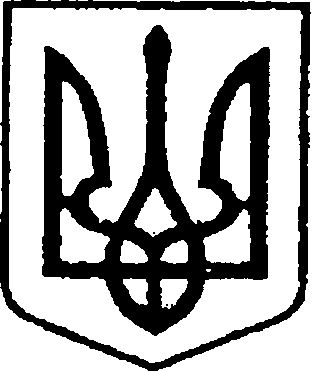 (ПР №211 від 24.05.2019 р.)	УКРАЇНАЧЕРНІГІВСЬКА ОБЛАСТЬН І Ж И Н С Ь К А    М І С Ь К А    Р А Д А сесія VII скликанняР І Ш Е Н Н Явід                2019 року       м. Ніжин	                         № У відповідності до статей 25, 26, 42,59, 60, 73 Закону України «Про місцеве самоврядування в Україні», Закону України «Про приватизацію державного та комунального майна», Регламенту Ніжинської міської ради Чернігівської області, затвердженого рішенням Ніжинської міської ради від 24 листопада 2015 року № 1-2/2015 (зі змінами), Ніжинська міська рада вирішила:	1. Затвердити перелік об’єктів комунальної власності Ніжинської міської об’єднаної територіальної громади, що підлягають приватизації (перелік додається).2. Офіційним засобом для розміщення інформації з питань приватизації об’єктів комунальної власності Ніжинської міської об’єднаної територіальної громади, вважати офіційний сайт Ніжинської міської ради (www.nizhynrada.gov.ua).3. Начальнику відділу з управління та приватизації комунального майна Федчун Н.О. забезпечити оприлюднення даного рішення на офіційному сайті Ніжинської міської ради протягом п’яти робочих днів після його прийняття.4. Організацію виконання даного рішення покласти на першого заступника міського голови з питань діяльності виконавчих органів ради Олійника Г. М. та начальника відділу з управління та приватизації комунального майна  Федчун Н.О.5. Контроль за виконанням даного рішення покласти на постійну депутатську комісію міської ради з майнових та житлово-комунальних питань, транспорту, зв’язку і охорони навколишнього середовища (голова комісії - Онокало І. А.).Міський голова                                            А.В.ЛінникПЕРЕЛІК ОБ’ЄКТІВкомунальної власності Ніжинської міської об'єднаної територіальної громади, що підлягають приватизації*- остаточна площа об’єкта буде визначена після проведення інвентаризації і виготовлення технічної документації.Секретар Ніжинської міської ради                                       В.В.СалогубПояснювальна записка	Проект рішення Ніжинської міської ради «Про приватизацію об’єктів комунальної власності територіальної громади міста Ніжина» підготовлений у відповідності до статей 25, 26, 42, 59, 60, 73 Закону України «Про місцеве самоврядування в Україні», Закону України «Про приватизацію державного та комунального майна», Регламенту Ніжинської міської ради Чернігівської області, затвердженого рішенням Ніжинської міської ради від 24 листопада 2015 року № 1-2/2015 (зі змінами).Метою прийняття рішення є активізація приватизації та збільшення надходження коштів від продажу об’єктів комунальної власності територіальної громади м. Ніжина до міського бюджету, зменшення витрат на утримання та оптимізація структури комунальної власності.Про перелік об’єктів комунальної власності Ніжинської міської об’єднаної  територіальної  громади, що підлягають приватизаціїПодає:Начальник відділу з управління та приватизації комунального майна                                  Н.О.ФедчунПогоджують: Перший заступник міського голови з питань діяльності виконавчих органів ради                                   Г. М. ОлійникСекретар Ніжинської міської ради                                   В.В.СалогубНачальник відділу юридично-кадрового забезпечення апарату виконавчого комітету Ніжинської міської ради                                    В.О.ЛегаГолова постійної депутатської комісії міської ради з майнових та житлово-комунальних питань, транспорту, зв’язку та охорони навколишнього середовища                                    І.А.ОнокалоГолова постійної депутатської комісії міської ради з питань регламенту, депутатської діяльності та етики, законності, правопорядку, антикорупційної політики, свободи слова та зв’язків з громадськістю                                    О.В.ЩербакЗАТВЕРДЖЕНОрішення Ніжинської міської ради від           2019 року № №Назва об’єкта приватизаціїАдресаСпосіб приватизації1.Нежитлова будівля загальною площею 88,8 * кв. м.м. Ніжин,вул. Березанська, будинок,104 бАукціон в електронній форміНачальник відділу з управління та приватизації комунального майна                                 Н.О.Федчун